Vadovaudamasis Lietuvos Respublikos vietos savivaldos įstatymo 29 straipsnio 8 dalies 2 punktu, Lietuvos Respublikos žmonių užkrečiamųjų ligų profilaktikos ir kontrolės įstatymo 25 straipsnio 3 dalimi, 26 straipsnio 3 dalies 1 punktu, Lietuvos Respublikos Vyriausybės 2020 m. lapkričio 4 d. nutarimo Nr. 1226 „Dėl karantino Lietuvos Respublikos teritorijoje paskelbimo“ 2.2.9.1 papunkčiu, Lietuvos Respublikos sveikatos apsaugos ministro – valstybės lygio ekstremaliosios situacijos valstybės operacijų vadovo 2020 m. lapkričio 6 d. sprendimo Nr. V-2543 „Dėl ikimokyklinio ir priešmokyklinio ugdymo organizavimo būtinų sąlygų“ 3.1 papunkčiu, siekdamas taikyti COVID-19 ligos (koronaviruso infekcijos) plitimą mažinančias priemones Kauno lopšelio-darželio „Vėrinėlis“ „Drugelių“ ir „Kačiukų“  grupėse ir atsižvelgdamas į Nacionalinio visuomenės sveikatos centro prie Sveikatos apsaugos ministerijos Kauno departamento 2020 m. gruodžio 10 d. raštą Nr. (2-13 16.1.17 E)2-128700 ir Kauno miesto savivaldybės visuomenės sveikatos biuro 2020 m. gruodžio 10 d. raštą Nr. SV-2-870: N u s t a t a u, kad Kauno lopšelio-darželio „Vėrinėlis“ dalis veiklos ribojama  – ugdymo procesas įgyvendinamas nuotoliniu ugdymo proceso organizavimo būdu „Kačiukų“ grupėje iki 2020 m. iki gruodžio 17 d. ir „Drugelių“ grupėje iki 2020 m. gruodžio 20 d. Į p a r e i g o j u  Kauno miesto savivaldybės administracijos Švietimo skyriaus vedėją Oną Gucevičienę informuoti Kauno lopšelio-darželio „Vėrinėlis“ direktorę Zitą Oną Jurgelevičienę apie šį įsakymą. Šis įsakymas per vieną mėnesį nuo informacijos apie jį gavimo dienos gali būti skundžiamas Regionų apygardos administracinio teismo Kauno rūmams (A. Mickevičiaus g. 8A, Kaunas) Lietuvos Respublikos administracinių bylų teisenos įstatymo nustatyta tvarka.TAR objektas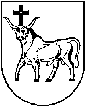 KAUNO MIESTO SAVIVALDYBĖS ADMINISTRACIJOS DIREKTORIUSKAUNO MIESTO SAVIVALDYBĖS ADMINISTRACIJOS DIREKTORIUSKAUNO MIESTO SAVIVALDYBĖS ADMINISTRACIJOS DIREKTORIUSĮSAKYMASĮSAKYMASĮSAKYMASDĖL KAUNO LOPŠELIO-DARŽELIO „VĖRINĖLIS“ DALIES VEIKLOS RIBOJIMO DĖL KAUNO LOPŠELIO-DARŽELIO „VĖRINĖLIS“ DALIES VEIKLOS RIBOJIMO DĖL KAUNO LOPŠELIO-DARŽELIO „VĖRINĖLIS“ DALIES VEIKLOS RIBOJIMO 2020 m. gruodžio 11 d.  Nr. A-41572020 m. gruodžio 11 d.  Nr. A-41572020 m. gruodžio 11 d.  Nr. A-4157KaunasKaunasKaunasAdministracijos direktoriusVilius Šiliauskas